SOMMARIOSCOPO	4CAMPO DI APPLICAZIONE	4RIFERIMENTI	4A)	ATTIVITA’ DI ALLENAMENTO - Vela	5INFORMAZIONE	5STRUTTURE DI ALLENAMENTO	53. Orario di apertura e modalità di accesso alle strutture per l’attività di allenamento	64. Attrezzature sportive condivise ( Imbarcazioni – Attrezzature di palestre, etc )	6 5. Spogliatoi e servizi igienici	6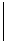 6. Segreteria	77. Locali adibiti al rimessaggio di imbarcazioni, vele e/o attrezzatura varia	78. Atleti/Soci	79. Istruttori, allenatori e personale di supporto tecnico all’allenamento	810. Consumo di pasti durante le fasi di allenamento	811. Imbarcazioni singole	812. Imbarcazioni doppie	813. Imbarcazioni d’altura - monotipi	914. Armo/disarmo	915. Varo/alaggio imbarcazioni	916. Attività di briefing	917. Sanificazione imbarcazioni	1018. Trasporti degli atleti con automezzi del CNC.	1020. Gestione dei casi sintomatici	1021. Uso della modulistica	12B) ATTIVITA’ DI SCUOLA DI VELA	131. Informazione	132. Sito sportivo della Scuola Vela	133. Modalità di accesso alle strutture per l’attività di scuola vela	144) Attrezzature sportive condivise (Imbarcazioni – Aiuti al galleggiamento – attrezzatura di palestra etc.)	155. Spogliatoi e servizi igienici	156. Segreterie, Uffici – Modalità di iscrizioni ai corsi	168. Locali adibiti al rimessaggio imbarcazioni, vele e/o attrezzatura varia.	1610. Staff scuola vela e personale di supporto all’attività didattica	1711. Consumo di pasti	1812. Imbarcazioni in uso alla scuola vela – Modalità d’uso e sanificazione	1812.a. Derive singole	1812.b. Derive doppie	1812.c. Derive collettive	1912.d. Windsurf	1912.f. Imbarcazioni d’altura e monotipi	2013. Varo / Alaggio imbarcazioni	2114. Attività didattica - Lezioni di teoria	2115. Uso dei mezzi di assistenza	2116. Trasporto degli allievi con automezzi dell’Affiliato	2218. Gestione dei casi sintomatici	2219. Uso della modulistica	23C) ATTIVITA’ SPORTIVA DEI SOCI	251. Informazione	252. Sito sportivo	253. Modalità di accesso alle strutture per l’attività sportiva	265. Spogliatoi e servizi igienici	266. Segreterie, Uffici – Modalità di iscrizioni ai corsi	278. Locali adibiti al rimessaggio imbarcazioni, vele e/o attrezzatura varia.	279. Soci Praticanti	2711. Consumo di pasti	2812.a. Derive singole	2812.b. Derive doppie	2812.c. Derive collettive	2912.d. Windsurf	2912.e. Kitesurf	2912.f. SUP	2912.g. Imbarcazioni d’altura e monotipi	2913. Varo / Alaggio imbarcazioni	3015. Uso dei mezzi di assistenza	3018. Gestione dei casi sintomatici	3019. Uso della modulistica	32SCOPOIl presente documento si propone lo scopo di normare la pratica degli sport nautici nei suoi diversi aspetti, e per quanto possibile, disciplinare l’organizzazione dell’attività sportiva all’interno del Circolo Nautico di Cattolica, in modo da contemperare la tutela della salute e le esigenze del ritorno ad una situazione di normalità.CAMPO DI APPLICAZIONEIl presente protocollo è valido per tutti gli atleti iscritti al Circolo Nautico di Cattolica ed agli eventuali accompagnatori.RIFERIMENTIIl presente protocollo è stato redatto sulla base del documento FIV “PROTOCOLLO DI REGOLAMENTAZIONEDELLE MISURE PER IL CONTRASTO ED IL CONTENIMENTO DELLA DIFFUSIONE DEL COVID-19 NELLE SOCIETÀ E ASSOCIAZIONI SPORTIVE AFFILIATE” –Versione aggiornata al 20 maggio 2020 ATTIVITA’ DI ALLENAMENTO - VelaINFORMAZIONEAl fine di garantire la massima sicurezza dei luoghi adibiti agli allenamenti, è fatto obbligo di predisporre un’adeguata e precisa informazione sulle precauzioni e le modalità per l’accesso e la permanenza in tali aree, indistintamente applicabili a tutti coloro che intendano farvi ingresso.Tale comunicazione viene effettuata  da CNC Cattolica attraverso le seguenti modalità:Consegnare  a tutti i soci, al momento della riapertura, il vademecum di cui all’Allegato 1 del presente documento che illustra le corrette modalità di comportamento.Affiggere lo stesso Vademecum all’ingresso del CIRCOLO e nei luoghi maggiormente frequentati.E’ fatto obbligo fornire un’informazione preventiva di cui all’Allegato 2 e rivolta a chiunque faccia accesso alla struttura, sia esso utente esterno, sia interno (soci e/o accompagnatore)dipendenti). L’informativa deve riportare le seguenti indicazioni:L’obbligo di non fare ingresso presso la sede del Club e in qualsiasi spazio dello stesso anche aperto e di rimanere/ritornare al proprio domicilio in presenza di febbre (oltre 37,5°) o altri sintomi influenzali e di chiamare il proprio medico di famiglia e l’autorità sanitaria (numero 1500 o il numero 112).L’obbligo di non fare ingresso o di permanere all’interno della struttura e di doverlo dichiarare tempestivamente laddove, anche in seguito all’ingresso, l’utente avverta la sussistenza delle condizioni di pericolo (sintomi dell’influenza, o temperatura corporea superiore a 37,5° o contatto con persone risultate positive al virus nei 14 giorni precedenti) .L’impegno a rispettare tutte le disposizioni dell’Autorità sanitaria ( in particolare quella concernente il distanziamento interpersonale e le norme igienico-sanitarie ).STRUTTURE DI ALLENAMENTOLe attività di allenamento sono ospitate presso la sede del CNC Cattolica, dove sono presenti  aree che consentano agli atleti, lo svolgimento dell’attività sportiva, garantendo il mantenimento del distanziamento interpersonale di almeno 1 metro. A dette aree, potranno accede anche staf tecnico, eventuali accompagnatori o atleti non in allenamento, purché munito di mascherina da utilizzare quando non si a possibile garantire il distanziamento di almeno un metro.Nelle aree deputate allo svolgimento dell’attività viene posto un dispenser con gel idroalcolico lavamani a disposizione dei partecipanti2a) LOCALI CHIUSII locali sono  adeguatamente aerati, ventilati e sanificati due volte al giorno con prodotti e con le specifiche tecniche illustrate nell’Allegato 4. All’entrata dei locali vengono  collocati i dispositivi per l’erogazione di detergenti con soluzioni idroalcoliche per il lavaggio delle mani. Gli spazi chiusi saranno utilizzati solo ed esclusivamente se consentito il mantenimento del distanziamento interpersonale di almeno 1 metro. In alternativa l’utilizzo dovrà avvenire singolarmente, una persona alla volta, senza lasciare nei locali oggetti, indumenti e/o effetti personali, salvo che ne sia possibile lo stivaggio in armadietti personali assegnati.2b) AREE ESTERNELe aree esterne garantiscono lo spazio sufficiente per il distanziamento interpersonale di almeno 1 metro. Le attrezzature presenti ed utilizzate negli spazi all’aperto (tavoli – sedie –ed altre attrezzature) vengono  lavate settimanalmente con prodotti adeguati.3. Orario di apertura e modalità di accesso alle strutture per l’attività di allenamentoAl fine di consentire la massima applicazione delle disposizioni in materia di distanziamento interpersonale, al fine di garantire lo svolgimento dell’attività di allenamento, si terrà conto di alcuni aspetti:Limitare al massimo, durante gli orari in cui si svolgono le attività, la presenza contemporanea di altri soggetti, almeno nelle aree individuate e destinate all’allenamento; negli orari di allenamento, l’accesso agli spogliatoi ed ai locali tecnici (velerie, officina, ecc.) sarà riservato esclusivamente agli atleti in allenamento ed ai loro tecnici/allenatori.Limitare la presenza presso il CNC  prima e dopo l’uscita ad una sola ora (1 ora prima dell’allenamento ed 1 ora dopo l’allenamento).Prima dell’inizio degli allenamenti dovrà essere consegnata, attraverso la compilazione dei moduli di cui all’Allegato 3, l’autocertificazione di aver provveduto preventivamente, nel proprio domicilio, alla misurazione della temperatura corporea. Per gli atleti minori tale certificazione dovrà essere firmata, dal genitore o da chi ne fa le veci.Le sedute di allenamento si svolgeranno prevalentemente all’aperto, evitando o riducendo al minimo l’utilizzo di macchinari ed attrezzature fisse e privilegiando gli allenamenti in acqua.Una volta terminata la seduta di allenamento è consigliato il rientro nei propri luoghi di residenza, senza continuare la permanenza nelle aree del CNC.4. Attrezzature sportive condivise ( Imbarcazioni – Attrezzature di palestre, etc )Per tutta l’attrezzatura sportiva e non, utilizzata durante le sedute di allenamento, è fatto obbligo di effettuare la pulizia con prodotti idonei da parte dell’atleta prima dell’inizio ed al completamento della propria seduta di attività. 5. Spogliatoi e servizi igieniciViene dedicata molta attenzione alla pulizia e sanificazione dei locali comuni (spogliatoi e servizi igienici) che dovranno essere puliti e sanificati nel rispetto delle procedure/normative emanate dalle Autorità. Nell’impossibilità di poter garantire la costante e continua sanificazione dei locali nel corso della giornata, dovrà essere interdetta l’utilizzazione delle aree spogliatoio con apposite nastrature che ne impediscano l’utilizzazione, arredi compresi.La vestizione e la svestizione, per procedere all’uscita in barca, dovrà avvenire in spazi all’aperto,. Qualora tale operazione non sia possibile in spazi all’aperto, può essere eseguita nei capanni di rimessaggio. In questo caso dovrà avvenire garantendo un flusso che consenta il distanziamento interpersonale di 1 metro, sia nella fase di ingresso \ uscita e sia nella fase di utilizzo. Quest’ultimo dovrà essere adeguatamente areato o ventilato mantenendo aperte le porte e le finestre .Tutti gli indumenti andranno riposti all’interno dei borsoni personali. O dei propri armadietti. Dovranno essere posizionati all’interno e in prossimità dell’ingresso i dispositivi per l’erogazione di disinfettante.6. SegreteriaDurante lo svolgimento delle sedute di allenamento sarebbe buona norma evitare il passaggio e la sosta nei locali non strettamente necessari allo svolgimento dell’attività di allenamento. Per eventuali attività di segreteria, delle quali il tesserato o socio necessiti, si prescrive l’ingresso uno alla volta al fine del mantenimento del distanziamento sociale di 1 metro con il personale addetto.Gli utenti, se prescritto dalle vigenti disposizioni delle Autorità per la circolazione delle persone al di fuori della propria abitazione, dovranno essere muniti di mascherina. 7. Locali adibiti al rimessaggio di imbarcazioni, vele e/o attrezzatura variaIn tali locali dovranno essere predisposi dispositivi per l’erogazione di soluzioni idroalcoliche per il lavaggio delle mani nell’immediatezza dell’entrata/uscita. Si richiede altresì una costante areazione e una sanificazione programmata. L’ingresso e l’uscita da tali locali dovrà avvenire garantendo un flusso che consenta il distanziamento interpersonale di 1 metro, sia nella fase di ingresso \ uscita e sia nella fase di utilizzo. Tali locali devono essere utilizzati solo per il rimessaggio dell’attrezzatura e non per la permanenza per lo svolgimento di talune operazioni (regolazioni, manutenzione etc) che devono essere svolte nelle aree esterne, mantenendo sempre un distanziamento interpersonale di almeno 1 metro. 8. Atleti/Soci8.1 Gli atleti, i soci e gli eventuali accompagnatori, quando non direttamente impegnati in allenamento, è prescritto che siano alla distanza di almeno un metro tra di loro e dagli operatori sportivi ed indossino la mascherina. 8.2 Si richiamano le buone pratiche di igiene. E’ necessario:Lavarsi frequentemente le mani, come da prescrizione sanitarie allegate ( Allegato 2 )Indossare i dispositivi di prevenzione del contagio prescritti quando non direttamente impegnati nell’allenamento in acqua;Non toccarsi mai occhi, naso e bocca con le mani;Starnutire e/o tossire in un fazzoletto evitando il contatto delle mani con le secrezioni respiratorie; se non si ha a disposizione un fazzoletto, starnutire nella piega interna del gomito;Evitare di lasciare in luoghi condivisi con altri, indumenti indossati per l’attività fisica, ma riporli in zaini o borse personali e, una volta rientrato a casa, lavarli separatamente dagli altri indumenti;Bere sempre da bicchieri monouso o bottiglie personalizzate;Buttare subito in appositi contenitori i fazzoletti di carta o altri materiali usati come cerotti, bende ecc., ( ben sigillati ).8.3 I dispositivi di protezione individuale da utilizzarsi nelle diverse occasioni di interazione sportiva ai fini del contenimento del contagio sono:Mascherina “ dispositivo medico “ conforme alle norme EN 14683:2019.Guanti monouso di diversi materiali plastici sintetici o in lattice.8.4 Le imbarcazioni, le attrezzature sportive e l’abbigliamento devono essere oggetto di pulizia giornaliera al termine del loro uso dopo la sessione di allenamento. Per “pulizia” si intende la detersione con soluzione di acqua e detergente. 8.6 Nell’Allegato 5 vengono descritte alcune fasi della sessione di allenamento, a titolo esemplificativo e non esaustivo, con le precauzioni e misure da adottare dagli atleti per il contrasto e contenimento della diffusione del virus. 9. Istruttori, allenatori e personale di supporto tecnico all’allenamentoDurante le sedute di allenamento è importante limitare ai soli Istruttori \ Allenatori a partecipazione congiuntamente con gli atleti. Rimane fermo il distanziamento interpersonale di almeno 1 metro che dovrà essere mantenuta durante tutto lo svolgimento dell’attività; ove non sia consentito il rispetto del distanziamento interpersonale si è tenuti all’uso di. Per tale personale sarà necessario avere a bordo dei gommoni o battelli di assistenza i dispositivi di protezione individuali (conservati in spazi asciutti o borse stagne per garantirne l’uso efficace) da utilizzare in caso di impossibilità al rispetto del distanziamento interpersonale. 10. Consumo di pasti durante le fasi di allenamentoDurante lo svolgimento delle sedute di allenamento sarebbe buona norma evitare il consumo dei pasti all’interno di locali al chiuso, per limitare il contatto gli atleti con altri soggetti. Quando possibile sarebbe importante consumare i pasti in aree esterne, sempre garantendo il distanziamento sociale di almeno 1 metro. Evitare l’uso promiscuo di bottiglie e bicchieri. Durante la sessione di allenamento in acqua ogni atleta deve conservare i liquidi da consumare in contenitori personali. Detti contenitori dovranno essere risposti in sacche stagne / borse individuali identificate per ciascun atleta. 11. Imbarcazioni singolePer le imbarcazioni singole il distanziamento interpersonale è garantito dalla stessa natura dell’imbarcazione; comunque esso deve essere sempre garantito e mantenuto nella fase di armo, varo ed alaggio dell’imbarcazione e in tutte le aree comuni, rispetto ad altri atleti. Dovrà essere effettuata la pulizia dell’imbarcazione con prodotti di cui all’Allegato 4 al termine della sessione di allenamento. 12. Imbarcazioni doppiePer le imbarcazioni doppie si conferma che il distanziamento deve essere garantito nella fase di armo, varo ed alaggio dell’imbarcazione e in tutte le aree comuni sia tra i membri dell’equipaggio che rispetto agli altri atleti. Dovrà essere effettuata la pulizia dell’imbarcazione con prodotti di cui all’Allegato 4 al termine della sessione di allenamento. 13. Imbarcazioni d’altura - monotipiNelle sessioni di allenamento svolte su imbarcazioni di altura, sarà obbligatorio indossare la mascherina e guanti, in particolare durante le operazioni di ormeggio, disormeggio e eventuale rimorchio.Si consiglia far uso di segnaletica sulla coperta per consentire il rispetto della distanza interpersonale di almeno 1 metro.Il numero dei componenti dell’equipaggio a bordo sarà determinato in base alla capienza dell’unità e sulla possibilità di attuare le misure di distanziamento interpersonale di almeno 1 metro, verificando nel contempo che il numero ridotto dell’equipaggio consenta una navigazione in piena sicurezza.Il numero degli atleti che possono usufruire degli spazi interni dell’imbarcazione dovrà essere determinato in base delle dimensioni dell’ambiente e dovrà essere posizionata idonea segnaletica che identifichi le postazioni da utilizzare nel rispetto della distanza interpersonale. Le superfici dovranno essere igienizzate frequentemente.L’ambiente dovrà essere adeguatamente areato o ventilato.Nella navigazione rimane l’obbligo di attenersi alla normativa per gli spostamenti nella Regione e tra le Regioni e il rispetto delle normative internazionali anti-contagio durante la navigazione fuori dalle acque territoriali nazionali.Al termine della sessione di allenamento e comunque giornalmente gli interni dell’imbarcazione e le attrezzature di coperta a contatto con gli atleti dovranno essere oggetto di sanificazione con nebulizzatore contenente soluzione alcolica al 75% o con altro prodotto approvato dalle Autorità sanitarie e secondo quanto riportato nell’Allegato 4 . 14. Armo/disarmoLe operazioni di armo/disarmo dell’imbarcazione dovranno essere svolte in autonomia da ciascun atleta (nel caso dei singoli) o dai membri dell’equipaggio (in caso di doppi), accertandosi sempre il rispetto del distanziamento interpersonale tra gli atleti stessi. Durante tali operazioni gli atleti dovranno far uso dei dispositivi di protezione individuale. 15. Varo/alaggio imbarcazioniLa procedura di varo/alaggio delle imbarcazioni dovrà essere effettuata in autonomia dai membri dell’equipaggio. Qualora si necessiti del supporto di personale esterno (allenatori, personale del CNC, etc.) dovrà sempre essere indossato un dispositivo di protezione individuale. 16. Attività di briefingLe attività di briefing dovranno essere svolte preferibilmente in spazi all’aperto precedentemente attrezzati e comunque in qualsiasi caso occorre consentire il distanziamento interpersonale di almeno 1 metro. In prossimità di questi luoghi dovranno essere predisposi dispositivi per l’erogazione di soluzioni idroalcoliche per il lavaggio delle mani. Tutta la documentazione a supporto delle riunioni (Block notes – agende – penne – o altro materiale) dovrà essere personale e dovrà essere portata via dagli atleti o eliminata in cestini, in modo tale che non possa essere a disposizione a chiunque dovesse accedervi successivamente. A tal fine si raccomanda di limitare la durata di tali interventi a max 30 minuti e di privilegiare il ricorso a riunioni a distanza, secondo la modalità di web conference. 17. Sanificazione imbarcazioniDovrà essere effettuata la sanificazione giornaliera con nebulizzatore contenente soluzione alcolica al 75% o con altro prodotto approvato dalle Autorità sanitarie delle parti delle imbarcazioni particolarmente a contatto con l’atleta (es. barra del timone, albero/scafo in corrispondenza delle regolazioni). 18. Trasporti degli atleti con automezzi del CNC.Il trasporto degli atleti dovrà avvenire preferibilmente in forma autonoma ed individuale, se minorenni con accompagnamento da parte dei loro familiari. Qualora ciò non fosse possibile, nel caso di trasporto degli atleti con automezzi del CNC (pulmino) per il raggiungimento dei luoghi di allenamento o Raduni Tecnici, dovranno essere adottate misure che garantiscano un numero massimo di passeggeri in modo da consentire il rispetto della distanza di un metro tra gli stessi. I passeggeri dovranno utilizzare necessariamente una mascherina per la protezione del naso e della bocca. Il conducente dovrà indossare dispositivi di protezione individuali. Evitare al massimo soste in stazioni di servizio e luoghi ristoro, se non quelle strettamente necessarie, al fine di evitare di frequentare luoghi affollati. 20. Gestione dei casi sintomaticiLa procedura nel caso in cui l’operatore sportivo o altra persona presente nel sito di allenamento dovesse manifestare sintomi compatibili con infezione da Coronavirus durante le attività sportive di isolare nella misura più restrittiva possibile il paziente e ridurre al minimo possibile il contatto con atleti e personale presumibilmente non contagiato.I sintomi da tenere in considerazione sono:febbre con temperatura superiore a 37,5°sintomi di infezione respiratoria quale tosseViene individuata come zona di isolamento lo spogliatoio in prossimità del bagno. Questo spogliatoio e interdetto  e corrisponde  ad una zona in prossimità degli ingressi per ridurre possibili contatti con il transito del personale presente nella struttura.Il soggetto deve indossare una maschera medica per prevenire la dispersione di goccioline infette all’interno della camera. Inoltre, il soggetto non deve usare le strutture comuni, come il WC, spogliatoio, etc., contemporaneamente ad altri atleti o persone presenti nella struttura.Queste strutture comuni devono essere pulite e sanificate prima e dopo l’uso da parte del soggetto sospetto infetto.Di seguito si illustrano le procedure operative da seguire.L’atleta segnala la presenza di sintomi al proprio tecnico/dirigente, il quale provvede sempre ad assicurarsi di indossare i DPI prima di prestare assistenza e a fornire il DPI al soggetto, se ne è sprovvisto.Il tecnico/dirigente conduce il soggetto nel luogo individuato dal responsabile la struttura per l'isolamento temporaneo.Successivamente telefona al numero dedicato del Servizio sanitario di emergenza, al fine di adottare le procedure indicate da detto numero, e provvede a segnalare il caso al Servizio di Igiene Pubblica dell'ASL.Il tecnico/ dirigente collabora con le Autorità sanitari per l’individuazione degli eventuali contatti avuti dal soggetto che sia stato riscontrato positivo al tampone COVID-19, ciò al fine di permettere alle autorità di applicare le necessarie e opportune misure di quarantena. I soggetti che hanno avuto contatti con il soggetto riscontrato positivo potranno essere interdetti dal proseguire le sessioni di allenamento.NUMERI UTILINumero di pubblica utilità1500Numero unico di emergenzaContattare il 112 oppure il 118 soltanto se strettamente necessario.Numero verde regionaleEmilia-Romagna: 800 033 033Marche: 800 93 66 77 21. Uso della modulisticaGli istruttori e atleti, in caso di minori chi ne esercita la potestà parentale, dovranno compilare e sottoscrivere l’autocertificazione di cui all’Allegato 3 che dovrà essere consegnata alla ripresa dell’attività di allenamento. Tale documento dovrà essere conservato a cura della Società o Associazione Affiliata sino al termine del periodo di emergenza per essere esibito alle Autorità Sanitarie su richiesta.B) ATTIVITA’ DI SCUOLA DI VELA 1. InformazioneAl fine di garantire la massima sicurezza dei luoghi adibiti alla Scuola Vela, è fatto obbligo di predisporre un’adeguata e precisa informazione sulle precauzioni e le modalità per l’accesso e la permanenza in tali aree, indistintamente applicabili a tutti coloro che intendano farvi ingresso.Tale comunicazione viene effettuata:Indirizzando a tutti i soci, al momento della riapertura, il vademecum di cui all’Allegato 1 del presente documento che illustra le corrette modalità di comportamento.Affiggere lo stesso Vademecum all’ingresso del CNC e nei luoghi maggiormente frequentati.E’ fatto obbligo fornire un’informazione preventiva di cui all’Allegato 2 e rivolta a chiunque faccia accesso alla struttura, sia esso utente esterno, sia interno (soci e/o collaboratori / lavoratori dipendenti). L’informativa deve riportare le seguenti indicazioni:L’obbligo di non fare ingresso presso la sede del CNC e in qualsiasi spazio dello stesso anche aperto e di rimanere/ritornare al proprio domicilio in presenza di febbre (oltre 37,5°) o altri sintomi influenzali e di chiamare il proprio medico di famiglia e l’autorità sanitaria (numero 1500 o il numero 112).L’obbligo di non fare ingresso o di permanere all’interno della struttura e di doverlo dichiarare tempestivamente laddove, anche successivamente all’ingresso, l’utente avverta la sussistenza delle condizioni di pericolo (sintomi di influenza, o temperatura corporea superiore a 37,5° o contatto con persone risultate positive al virus nei 14 giorni precedenti).L’impegno a rispettare tutte le disposizioni delle Autorità sanitaria ( in particolare quella concernente il distanziamento interpersonale e le norme igienico-sanitarie ). 2. Sito sportivo della Scuola VelaLe attività didattiche svolte nel contesto di un corso di scuola vela sono ospitate al CNC, in apposite aree che consentono ai corsisti ed allo staff tecnico coinvolto lo svolgimento dell’attività sportiva garantendo il mantenimento del distanziamento interpersonale di almeno 1 metro. Dette aree sono riservate alle attività didattiche e  sono interdette a soggetti non facenti parte dello staff tecnico e di supporto alla scuola durante i corsi.Il personale autorizzato dovrà accedere alle aree riservate alle attività di scuola vela munito di mascherina conforme.Nelle aree deputate allo svolgimento dell’attività dovranno essere posizionati dispenser con gel idroalcolico lavamani a disposizione dei partecipanti, identificati con apposita segnaletica come da Allegato 6.Il CNC ha predisposto due punti, adeguatamente segnalati, per la raccolta differenziata di DPI (mascherine, guanti monouso, etc.), che dovranno essere oggetto di smaltimento giornaliero secondo le indicazioni impartite dalle Autorità preposte. 2.a. Locali chiusiLe attività didattiche dei corsi di scuola saranno svolte all’aperto. Ove risulti necessario adibire ambienti chiusi alle attività di istruzione, detti locali saranno adeguatamente aerati, ventilati e sanificati periodicamente con prodotti con specifiche tecniche illustrate nell’Allegato 4. All’entrata dei locali dovranno sono collocati i dispositivi per l’erogazione di detergenti con soluzioni idroalcoliche per il lavaggio delle mani, identificati con apposita segnaletica. Gli spazi chiusi potranno essere utilizzati solo ed esclusivamente se consentito il mantenimento del distanziamento interpersonale di almeno 1 metro. Nei locali non potranno essere lasciati oggetti, indumenti e/o effetti personali, salvo che ne sia possibile lo stivaggio in armadietti personali. 2.b. Aree esterneLe aree esterne al CNC garantiscono sempre lo spazio sufficiente per il distanziamento interpersonale di almeno 1 metro. Tali aree, dovranno essere interdette a soggetti non facenti parte dello staff tecnico e di supporto alla scuola. Le attrezzature presenti ed utilizzate negli spazi all’aperto (tavoli – sedie – attrezzi ginnici ed altre attrezzature) dovranno essere sanificate periodicamente con prodotti adeguati di cui all’Allegato 4. In tali aree dovrà essere presente adeguata segnaletica- Allegato 06 - che faciliti il rispetto del distanziamento interpersonale, imponga l’uso di dispostivi di protezione individuale e richiami il rispetto delle misure di prevenzione. 3. Modalità di accesso alle strutture per l’attività di scuola velaAl fine di consentire la massima applicazione delle disposizioni in materia di distanziamento interpersonale e garantire lo svolgimento dell’attività di scuola vela in armonia con il presente protocollo, si dovrà tener conto di alcuni aspetti:Limitare la permanenza presso il CNC prima e dopo le attività didattiche a 60 minuti (60 minuti prima dell’orario inizio dei corsi e 60 minuti dopo il termine del corso).È importante che la situazione di arrivo e rientro a casa di bambini ed adolescenti si svolga senza comportare assembramento negli ingressi delle aree interessate. Per questo è opportuno scaglionarne la programmazione nell’arco di un tempo complessivo congruo.Organizzare l’accoglienza all’esterno dell’area destinata alla scuola vela segnalando con appositi riferimenti le distanze da rispettare.All’ingresso nell’area per ogni bambino ed adolescente va predisposto il lavaggio delle mani con acqua e sapone o con del gel igienizzante.Predisporre, in prossimità dell’area dedicata all’accoglienza dei corsisti una postazione che consenta la raccolta ei moduli di dichiarazione di stato di salute di cui all’Allegato 3. Eventuali accompagnatori o i genitori in caso di corsisti minori, dovranno consegnare lo stesso modulo e indossare la mascherina per tutto il tempo di permanenza all’interno delle aree del CNC dedicate alla scuola vela quando non sia possibile sostare all’esterno a distanze superiore al metro da ogni altro frequentatore .Le attività di istruzione dovranno svolgersi prevalentemente all’aperto, evitando o riducendo al minimo l’utilizzo di macchinari ed attrezzature fisse e privilegiando gli allenamenti in acqua.Una volta terminata l’attività giornaliera dei corsi è consigliato il rientro nei propri luoghi di residenza, senza continuare la permanenza nelle aree del CNC.L’attività dei corsi dovrà svolgersi senza la presenza di pubblico.4) Attrezzature sportive condivise (Imbarcazioni – Aiuti al galleggiamento – attrezzatura di palestra etc.)Per tutta l’attrezzatura sportiva e non, utilizzata durante le sedute di istruzione, è fatto obbligo di effettuare la pulizia con prodotti idonei di cui all’Allegato 3 ad opera dello staff tecnico prima dell’inizio ed al termine dell’attività giornaliera o al termine di ogni ciclo di lezioni, se vengono effettuati più turni durante la giornata.L’aiuto di galleggiamento dovrà essere di uso personale e non dovrà essere scambiato durante le attività giornaliere.Sarà consentito l’utilizzo di attrezzature specifiche (simulatori di vela per derive, simulatori per tavole a vela, etc.) in luoghi all’aperto, mantenendo sempre il distanziamento interpersonale e prevedendone la pulizia prima di ogni utilizzo ad opera del singolo corsista. 5. Spogliatoi e servizi igieniciDovrà essere dedicata molta attenzione alla pulizia e sanificazione dei locali comuni (spogliatoi e servizi igienici) che dovranno essere puliti e sanificati nel rispetto delle procedure/normative eventualmente emanate dalle Autorità. Nell’impossibilità di poter garantire la costante e continua sanificazione dei locali nel corso della giornata, dovrà essere interdetta l’utilizzazione delle aree spogliatoio con apposite nastrature che ne impediscano l’utilizzazione, arredi compresi.La vestizione e la svestizione, per procedere all’uscita in barca, dovrà avvenire preferibilmente in spazi all’aperto, precedentemente predisposti dalla Società. Qualora tale operazione non sia possibile in spazi all’aperto, se effettuata in spazi al chiuso, essa dovrà avvenire garantendo un flusso che consenta il distanziamento interpersonale di 1 metro, sia nella fase di ingresso \ uscita e sia nella fase di utilizzo. La determinazione del numero di persone che possono usufruire dei locali dovrà essere determinata sulla base delle dimensioni dell’ambiente e dovrà essere posizionata idonea segnaletica che identifichi le postazioni da utilizzare nel rispetto della distanza interpersonale. Il locale dovrà essere adeguatamente areato o ventilato.Nei locali adibiti a spogliatoio non potranno essere depositati borsoni, indumenti, scarpe e oggetti personali, in quanto non consentirebbero una corretta e periodica pulizia e sanificazioni dei locali stessi. Tutti gli indumenti andranno riposti all’interno dei borsoni personali. Dovranno essere posizionati all’interno e in prossimità dell’ingresso i dispositivi per l’erogazione di detergenti con funzione disinfettante. 6. Segreterie, Uffici – Modalità di iscrizioni ai corsiDurante lo svolgimento dei corsi di vela sarebbe buona norma evitare il passaggio e la sosta nei locali non strettamente necessari allo svolgimento dell’attività didattiche.Per le attività di segreteria connesse alle fasi di iscrizione, pagamento e tesseramento dei corsisti, sono da previlegiarsi modalità telematiche che evitino l’ingresso agli uffici del CNC degli iscritti o dei lori genitori in caso di minori. Qualora sia necessario utilizzare la segreteria per attività connesse ai corsi di scuola vela, si dovrà consentire l’ingresso a un utente alla volta al fine del mantenimento del distanziamento sociale di 1 metro con il personale addetto e sarà obbligatorio essere muniti di mascherina. 8. Locali adibiti al rimessaggio imbarcazioni, vele e/o attrezzatura varia.In tali locali dovranno essere predisposi dispositivi per l’erogazione di soluzioni idroalcoliche per il lavaggio delle mani nell’immediatezza dell’entrata/uscita. Si richiede altresì una costante areazione e una sanificazione programmata. L’ingresso e l’uscita da tali locali dovrà avvenire garantendo un flusso che consenta il distanziamento interpersonale di 1 metro, sia nella fase di ingresso \ uscita e sia nella fase di utilizzo. Tali locali devono essere utilizzati solo per il rimessaggio dell’attrezzatura e non per la permanenza per lo svolgimento di talune operazioni (regolazioni, manutenzione etc) che devono essere svolte nelle aree esterne, mantenendo sempre un distanziamento interpersonale di almeno 1 metro. Nei locali dovrà essere posizionata adeguata segnaletica come da Allegato 06. 9. Allievi9.1 Sarà sempre indicato che gli allievi siano alla distanza di almeno un metro tra di loro e dagli operatori sportivi ed indossino la mascherina negli spazi chiusi o qualora non sia possibile garantire distanze interpersonali superiori al metro.Evitare il più possibile contatti con le zone comuni (ingressi, spogliatoi, servizi igienici, locali di attesa, locali dedicati alle attività sportive,).9.2 Si richiamano le buone pratiche di igiene. E’ necessario:Lavarsi frequentemente le mani, come da prescrizione sanitarie allegate ( Allegato 2 );Indossare i dispositivi di prevenzione del contagio prescritti;Non toccarsi mai occhi, naso e bocca con le mani;Starnutire e/o tossire in un fazzoletto evitando il contatto delle mani con le secrezioni respiratorie; se non si ha a disposizione un fazzoletto, starnutire nella piega interna del gomito;Evitare di lasciare in luoghi condivisi con altri, indumenti indossati per l’attività fisica, ma riporli in zaini o borse personali e, una volta rientrato a casa, lavarli separatamente dagli altri indumenti;Bere sempre da bicchieri monouso o bottiglie personalizzate;Buttare subito in appositi contenitori i fazzoletti di carta o altri materiali usati come cerotti, bende ecc., ( ben sigillati ).9.3 I dispositivi di protezione individuale da utilizzarsi nelle diverse occasioni di interazione sportiva ai fini del contenimento del contagio sono:Mascherina .Guanti monouso di diversi materiali plastici sintetici o in lattice.9.4 Le imbarcazioni, le attrezzature sportive e l’abbigliamento devono essere oggetto di pulizia giornaliera al termine del loro uso. Per “pulizia” si intende la detersione con soluzione di acqua e detergente. Nella scelta dei prodotti da utilizzare per la pulizia occorre tenere conto di quanto indicato nella Circolare n° 5443 del Min. Salute del 22.02.2020 di cui all’Allegato 4.9.6 Gli allievi dovranno dotarsi, se non direttamente fornita dall’Affiliato, di una bottiglia personalizzata con il proprio nome, e una sacca che la possa contenere, facilmente riconoscibile da parte dell’allievo e/o istruttore da usare nelle attività didattiche in acqua. 10. Staff scuola vela e personale di supporto all’attività didatticaDurante i corsi di scuola vela è importante limitare ai soli componenti lo staff di Istruttori e al personale di supporto la partecipazione alle attività didattiche congiuntamente con gli allievi. Rimane fermo il distanziamento interpersonale di almeno 1 metro che dovrà essere mantenuta durante tutto lo svolgimento dell’attività; si è tenuti all’uso di mascherina. Per tale personale sarà necessario avere a bordo dei gommoni o battelli di assistenza i dispositivi di protezione individuali (conservati in spazi asciutti o borse stagne per garantirne l’uso efficace) da utilizzare in caso di impossibilità al rispetto del distanziamento interpersonale. 11. Consumo di pastiDurante lo svolgimento delle attività di scuola vela sarebbe buona norma evitare il consumo dei pasti all’interno di locali al chiuso, per limitare il contatto degli allievi con altri soggetti. Quando possibile sarebbe importante consumare i pasti in aree esterne, sempre garantendo il distanziamento sociale di almeno 1 metro. Evitare l’uso promiscuo di bottiglie e bicchieri. Durante l’attività didattica in acqua ogni allievo deve conservare i liquidi da consumare in contenitori personali. Detti contenitori dovranno essere risposti in sacche stagne / borse. 12. Imbarcazioni in uso alla scuola vela – Modalità d’uso e sanificazioneDovrà limitarsi per quanto possibile la turnazione degli allievi sulle imbarcazioni destinate all’attività formativa durante la sessione di scuola di vela.Si consiglia di limitare il numero dei partecipanti ai singoli corsi di scuola vela in funzione del numero delle barche destinate all’attività pratica.Tutte le imbarcazioni dovranno essere oggetto di sanificazione giornaliera con nebulizzatore contenente soluzione alcolica al 75% o con altro prodotto approvato dalle Autorità sanitarie e secondo quanto riportato nell’Allegato 4 al termine dell’attività didattica.In caso di turnazione degli allievi sulle imbarcazioni, tutte le parti delle barche particolarmente a contatto con l’allievo (es. barra del timone, albero/scafo in corrispondenza delle regolazioni) dovranno essere pulite prima del cambio equipaggio. 12.a. Derive singolePer la fase di armo predisporre piazzole o spazi dedicati dove gli allievi troveranno le imbarcazioni da armare. Per le derive singole il distanziamento interpersonale è garantito dalla stessa natura dell’imbarcazione; comunque esso deve essere sempre garantito e mantenuto nella fase di armo, varo ed alaggio dell’imbarcazione e in tutte le aree comuni, rispetto ad altri allievi. Durante tali operazioni lo staff della scuola vela e gli allievi impegnati dovranno far uso dei dispositivi di protezione individuale. 12.b. Derive doppieNelle attività didattiche svolte su derive doppie, sarà obbligatorio indossare la mascherina.Si consiglia far uso di segnaletica sulla coperta per consentire il rispetto della distanza interpersonale di almeno 1 metro, come da Allegato 07.Favorire la composizione dell’equipaggio delle derive collettive con corsisti appartenenti al medesimo nucleo familiare.Ad ogni cambio equipaggio di allievi e comunque giornalmente l’imbarcazione e le attrezzature di coperta a contatto con gli allievi dovranno essere oggetto di sanificazione con nebulizzatore contenente soluzione alcolica al 75% o con altro prodotto approvato dalle Autorità sanitarie e secondo quanto riportato nell’Allegato 4. 12.c. Derive collettiveNelle attività didattiche svolte su derive collettive, sarà obbligatorio indossare la mascherina conforme alle norme EN 14683:2019.Si consiglia far uso di segnaletica sulla coperta per consentire il rispetto della distanza interpersonale di almeno 1 metro., come da Allegato 07.Limitare il numero degli allievi a bordo per consentire il rispetto della distanza interpersonale, verificando nel contempo che il numero ridotto dell’equipaggio consenta una navigazione in piena sicurezza.Favorire la composizione dell’equipaggio delle derive collettive con corsisti appartenenti al medesimo nucleo familiare.Ad ogni cambio equipaggio di allievi e comunque giornalmente l’imbarcazione e le attrezzature di coperta a contatto con gli allievi dovranno essere oggetto di sanificazione con nebulizzatore contenente soluzione alcolica al 75% o con altro prodotto approvato dalle Autorità sanitarie e secondo quanto riportato nell’Allegato 4.Nell’Allegato 08, a titolo esemplificativo e non esaustivo, sono riportate i piani di coperta di alcune derive collettive con il posizionamento dell’equipaggio di allievi impegnato nella navigazione. 12.d. WindsurfPer la fase di armo predisporre piazzole o spazi dedicati dove gli allievi troveranno le attrezzature (tavola e rig) da armare. Obbligatorio l’uso dei dispositivi di protezione individuale per l’allievo e per l’istruttore o personale di supporto.L’aiuto di galleggiamento con fischietto dovrà essere di uso personale per tutta la durata del corso e non dovrà essere scambiato durante le attività didattiche giornaliere.Si consiglia che ogni allievo abbia in uso le stesse attrezzature, tavola e rig per tutta la durata del corso. Nel caso in cui si renda necessario fare una turnazione degli allievi con l’uso delle stesse attrezzature è necessario sanificare le parti con cui sia entrato in contatto l'allievo precedente: coperta, straps, boma e cima di recupero.Le attrezzature, l’aiuto di galleggiamento (con particolare riguardo per il fischietto obbligatorio nel windsurf), la coperta delle tavole (con particolare riguardo per le maniglie di cui alcune tavole scuola sono dotate), le straps (per le tavole che ne sono dotate), il boma con la cima di recupero saranno oggetto di pulizia con prodotti di cui all’Allegato 4 al termine dell’attività didattica giornaliera. 12.e. KitesurfPer la fase di armo predisporre spazi dedicati dove gli allievi troveranno le attrezzature ( trapezio, barra e cavi, kite, pompa - necessaria in caso di kite gonfiabili-, tavola, aiuto di galleggiamento, caschetto).Obbligatorio l’uso di mascherina per l’allievo e per l’istruttore o personale di supporto durante la fase di preparazione a terra.L’aiuto di galleggiamento, trapezio e il caschetto dovrà essere di uso personale per tutta la durata del corso e non dovranno essere scambiati durante le attività didattiche giornaliere.Si consiglia che ogni allievo abbia in uso le stesse attrezzature, per tutta la durata del corso. Nel caso in cui si renda necessario fare una turnazione degli allievi con l’uso delle stesse attrezzature è necessario sanificare le parti con cui sia entrato in contatto l'allievo precedente: coperta della tavola, straps, barra e cavi.Le attrezzature, l’aiuto di galleggiamento, il trapezio, il caschetto, la coperta delle tavole, le straps (per le tavole che ne sono dotate), la pompa saranno oggetto di pulizia con prodotti di cui all’Allegato 4 al termine dell’attività didattica giornaliera. 12.f. Imbarcazioni d’altura e monotipiNelle attività didattiche svolte su imbarcazioni di altura, sarà obbligatorio indossare la mascherina conforme alle norme EN 14683:2019 e guanti, in particolare durante le operazioni di ormeggio, disormeggio e eventuale rimorchio.Si consiglia far uso di segnaletica sulla coperta per consentire il rispetto della distanza interpersonale di almeno 1 metro.Il numero degli allievi a bordo sarà determinato in base alla capienza dell’unità e sulla possibilità di attuare le misure di distanziamento interpersonale di almeno 1 metro, verificando nel contempo che il numero ridotto dell’equipaggio consenta una navigazione in piena sicurezza.Evitare per quanto possibile durante la singola uscita la turnazione degli allievi nei vari ruoli.Il numero di allievi che possono usufruire degli spazi interni dell’imbarcazione dovrà essere determinato in base delle dimensioni dell’ambiente e dovrà essere posizionata idonea segnaletica che identifichi le postazioni da utilizzare nel rispetto della distanza interpersonale. Le superfici dovranno essere igienizzate frequentemente.L’ambiente dovrà essere adeguatamente areato o ventilato.Chi vive nella stessa unità abitativa potrà condividere l’alloggio in cabina.Nella navigazione rimane l’obbligo di attenersi alla normativa per gli spostamenti nella Regione e tra le Regioni e il rispetto delle normative internazionali anti-contagio durante la navigazione fuori dalle acque territoriali nazionali.Ad ogni cambio equipaggio di allievi e comunque giornalmente gli interni dell’imbarcazione e le attrezzature di coperta a contatto con gli allievi dovranno essere oggetto di sanificazione con nebulizzatore contenente soluzione alcolica al 75% o con altro prodotto approvato dalle Autorità sanitarie e secondo quanto riportato nell’Allegato 4 . 13. Varo / Alaggio imbarcazioniDurante la procedura di varo/alaggio delle imbarcazioni, qualora necessiti l’assistenza del personale di supporto e/o l’ausilio dello staff della scuola vela dovrà sempre essere indossato un dispositivo di protezione individuale.Dovrà essere evitato ogni assembramento durante la fase di uscita e rientro delle imbarcazioni sia in caso di utilizzo di pontile, scivolo o spiaggia, garantendo in ogni situazione il distanziamento interpersonale di almeno 1 metro tra tutti i soggetti coinvolti nelle operazioni di varo e alaggio. 14. Attività didattica - Lezioni di teoriaLe attività didattiche dovranno essere svolte in spazi all’aperto precedentemente attrezzati e comunque in qualsiasi caso occorre consentire il distanziamento interpersonale di almeno 1 metro. In prossimità di questi luoghi dovranno essere predisposi dispositivi per l’erogazione di soluzioni idroalcoliche per il lavaggio delle mani, identificati da apposita segnaletica. Tutta la documentazione a supporto delle riunioni (Block notes – agende – penne – o altro materiale) dovrà essere personale e dovrà essere portata via dagli allievi o eliminata in cestini, in modo tale che non possa essere a disposizione a chiunque dovesse accedervi successivamente. A tal fine si raccomanda di limitare la durata di tali interventi a max 30 minuti. 15. Uso dei mezzi di assistenzaA bordo dei gommoni e dei mezzi di assistenza sarà obbligatorio indossare la mascherina, durante le operazioni di assistenza agli allievi impegnati nell’attività didattica e eventuale rimorchio. E’ necessaria la presenza di un gel idroalcolico per la disinfezione delle mani a bordo. Il numero degli allievi a bordo sarà determinato in base alla capienza dell’unità e sulla possibilità di attuare le misure di distanziamento interpersonale di almeno 1 metro.Si consiglia far uso di segnaletica sulla coperta/tubolari per consentire il rispetto della distanza interpersonale di almeno 1 metro.Gli allievi impegnati in attività didattica a bordo di barche dovranno avvicinarsi al mezzo di assistenza per conferire con l’istruttore uno per volta evitando ogni assembramento.Gli indumenti degli allievi andranno conservati a bordo del mezzo di assistenza in borse stagne personali.Ogni allievo deve conservare i liquidi da consumare in contenitori personali che dovranno essere risposti in sacche stagne / borse. 16. Trasporto degli allievi con automezzi dell’AffiliatoIl trasporto degli allievi verso il sito sportivo della scuola vela dovrà avvenire preferibilmente in forma autonoma ed individuale, se minorenni con accompagnamento da parte dei loro familiari. Qualora ciò non fosse possibile, nel caso di trasporto degli allievi con automezzi del CNC (pulmino) per il raggiungimento dei luoghi individuati per le attività didattiche, dovranno essere adottate misure che garantiscano un numero massimo di passeggeri in modo da consentire il rispetto della distanza di un metro tra gli stessi. I passeggeri dovranno utilizzare necessariamente una mascherina per la protezione del naso e della bocca.Il conducente dovrà indossare dispositivi di protezione individuali.Evitare al massimo soste in stazioni di servizio e luoghi ristoro, se non quelle strettamente necessarie, al fine di evitare di frequentare luoghi affollati. 18. Gestione dei casi sintomaticiLa procedura nel caso in cui l’operatore sportivo o altra persona presente nel sito sportivo dovesse manifestare sintomi compatibili con infezione da Coronavirus durante le attività sportive è di isolare nella misura più restrittiva possibile il paziente e ridurre al minimo possibile il contatto con allievi e personale presumibilmente non contagiato. I sintomi da tenere in considerazione sono:febbre con temperatura superiore a 37,5°sintomi di infezione respiratoria quale tosseIl CNC ha individuato come  luogo per isolamento gli spogliatoi localizzati nell’area del bagno (gli spogliatoi rimangono interdetti alle normali attività), che corrisponde ad una zona in prossimità degli ingressi e quindi riduce i possibili contatti con il transito del personale presente nella struttura.Il soggetto deve indossare una maschera medica per prevenire la dispersione di goccioline infette all’interno della camera. Inoltre, il soggetto non deve usare le strutture comuni, il WC e spogliatoio  rimangono assolutamente interdetti a tutti fino a che il soggetto sospetto infetto non è si è allontanata ed i locali non sono stati sanificati. Queste strutture comuni devono essere pulite e sanificate subito dopo l’uso da parte del soggetto sospetto infetto.Di seguito si illustrano le procedure operative da seguire.L’allievo segnala la presenza di sintomi ad un componente lo staff tecnico della scuola vela, il quale provvede sempre ad assicurarsi di indossare i DPI prima di prestare assistenza e a fornire il DPI al soggetto, se ne è sprovvisto.Il componente lo staff tecnico della scuola vela conduce nel locale spogliatoio per l'isolamento temporaneo ed informa tempestivamente il direttore la scuola vela. Lo staf tecnico appone il cartello zona interdetta e vigila affinché nessuno, se non specificamente autorizzato e fornito degli appositi DPI, entri nel locale.Il direttore la scuola vela telefona al numero dedicato del Servizio sanitario di emergenza, al fine di adottare le procedure indicate da detto numero, e provvede a segnalare il caso al Servizio di Igiene Pubblica dell'ASL.Il direttore della scuola vela collabora con le Autorità sanitaria per l’individuazione degli eventuali contatti avuti dal soggetto che sia stato riscontrato positivo al tampone COVID-19, ciò al fine di permettere alle autorità di applicare le necessarie e opportune misure di quarantena. I soggetti che hanno avuto contatti con il soggetto riscontrato positivo potranno essere interdetti dal proseguire le attività didattiche.NUMERI UTILINumero di pubblica utilità1500Numero unico di emergenzaContattare il 112 oppure il 118 soltanto se strettamente necessario.Numeri verdi regionaliEmilia-Romagna: 800 033 033Marche: 800 93 66 77 19. Uso della modulistica19.1 Gli allievi, in caso di minori chi ne esercita la potestà parentale, al momento dell’iscrizione al corso di scuola vela, dovranno compilare e sottoscrivere l’autocertificazione di cui all’Allegato 3 che dovrà essere consegnata al personale preposto del CNC. Tale documento dovrà essere conservato a cura del CNC sino al termine del periodo di emergenza per essere esibito alle Autorità Sanitarie su richiesta.C) ATTIVITA’ SPORTIVA DEI SOCI 1. InformazioneAl fine di garantire la massima sicurezza dei luoghi adibiti agli allenamenti, è fatto obbligo di predisporre un’adeguata e precisa informazione sulle precauzioni e le modalità per l’accesso e la permanenza in tali aree, indistintamente applicabili a tutti coloro che intendano farvi ingresso.Tale comunicazione viene effettuata  da CNC Cattolica attraverso le seguenti modalità:Consegnare  a tutti i soci, al momento della riapertura, il vademecum di cui all’Allegato 1 del presente documento che illustra le corrette modalità di comportamento.Affiggere lo stesso Vademecum all’ingresso del CIRCOLO e nei luoghi maggiormente frequentati.E’ fatto obbligo fornire un’informazione preventiva di cui all’Allegato 2 e rivolta a chiunque faccia accesso alla struttura, sia esso utente esterno, sia interno (soci e/o accompagnatore)dipendenti). L’informativa deve riportare le seguenti indicazioni:L’obbligo di non fare ingresso presso la sede del Club e in qualsiasi spazio dello stesso anche aperto e di rimanere/ritornare al proprio domicilio in presenza di febbre (oltre 37,5°) o altri sintomi influenzali e di chiamare il proprio medico di famiglia e l’autorità sanitaria (numero 1500 o il numero 112).L’obbligo di non fare ingresso o di permanere all’interno della struttura e di doverlo dichiarare tempestivamente laddove, anche in seguito all’ingresso, l’utente avverta la sussistenza delle condizioni di pericolo (sintomi dell’influenza, o temperatura corporea superiore a 37,5° o contatto con persone risultate positive al virus nei 14 giorni precedenti) .L’impegno a rispettare tutte le disposizioni dell’Autorità sanitaria ( in particolare quella concernente il distanziamento interpersonale e le norme igienico-sanitarie ). 2. Sito sportivo Le attività sportive o ludico-ricreative svolte nel contesto del circolo sono ospitate al CNC in apposite aree che consentono ai soci  lo svolgimento dell’attività sportiva garantendo il mantenimento del distanziamento interpersonale di almeno 1 metro. Nelle aree deputate allo svolgimento dell’attività dovranno essere posizionati dispenser con gel idroalcolico lavamani a disposizione dei partecipanti, identificati con apposita segnaletica come da Allegato 6.Il CNC ha predisposto due punti, adeguatamente segnalati, per la raccolta differenziata di DPI (mascherine, guanti monouso, etc.), che dovranno essere oggetto di smaltimento giornaliero secondo le indicazioni impartite dalle Autorità preposte. 2.a. Locali chiusiLe attività saranno svolte all’aperto. Ove risulti necessario utilizzare ambienti chiusi, detti locali saranno adeguatamente aerati, ventilati e sanificati periodicamente con prodotti con specifiche tecniche illustrate nell’Allegato 4. All’entrata dei locali dovranno sono collocati i dispositivi per l’erogazione di detergenti con soluzioni idroalcoliche per il lavaggio delle mani, identificati con apposita segnaletica. Gli spazi chiusi potranno essere utilizzati solo ed esclusivamente se consentito il mantenimento del distanziamento interpersonale di almeno 1 metro. Nei locali non potranno essere lasciati oggetti, indumenti e/o effetti personali, salvo che ne sia possibile lo stivaggio in armadietti personali. 2.b. Aree esterneLe aree esterne al CNC garantiscono sempre lo spazio sufficiente per il distanziamento interpersonale di almeno 1 metro.. Le attrezzature presenti ed utilizzate negli spazi all’aperto (tavoli – sedie – attrezzi ginnici ed altre attrezzature) dovranno essere sanificate periodicamente con prodotti adeguati di cui all’Allegato 4. In tali aree dovrà essere presente adeguata segnaletica- Allegato 06 - che faciliti il rispetto del distanziamento interpersonale, imponga l’uso di dispostivi di protezione individuale e richiami il rispetto delle misure di prevenzione. 3. Modalità di accesso alle strutture per l’attività sportivaAl fine di consentire la massima applicazione delle disposizioni in materia di distanziamento interpersonale e garantire lo svolgimento dell’attività sportiva in armonia con il presente protocollo, si dovrà tener conto di alcuni aspetti:Le attività sportive dovranno svolgersi prevalentemente all’aperto, evitando o riducendo al minimo l’utilizzo degli spazi confinati e privilegiando le pratiche in acqua. 5. Spogliatoi e servizi igieniciDovrà essere dedicata molta attenzione alla pulizia e sanificazione dei locali comuni (spogliatoi e servizi igienici) che dovranno essere puliti e sanificati nel rispetto delle procedure/normative eventualmente emanate dalle Autorità. Nell’impossibilità di poter garantire la costante e continua sanificazione dei locali nel corso della giornata, dovrà essere interdetta l’utilizzazione delle aree spogliatoio con apposite nastrature che ne impediscano l’utilizzazione, arredi compresi.La vestizione e la svestizione, per procedere all’uscita, dovrà avvenire preferibilmente in spazi all’aperto. Qualora tale operazione non sia possibile in spazi all’aperto, se effettuata in spazi al chiuso, essa dovrà avvenire garantendo un flusso che consenta il distanziamento interpersonale di 1 metro, sia nella fase di ingresso \ uscita e sia nella fase di utilizzo. La determinazione del numero di persone che possono usufruire dei locali dovrà essere determinata sulla base delle dimensioni dell’ambiente e dovrà essere posizionata idonea segnaletica che identifichi le postazioni da utilizzare nel rispetto della distanza interpersonale. Il locale dovrà essere adeguatamente areato o ventilato.Nei locali adibiti a spogliatoio non potranno essere depositati borsoni, indumenti, scarpe e oggetti personali, in quanto non consentirebbero una corretta e periodica pulizia e sanificazioni dei locali stessi. Tutti gli indumenti andranno riposti all’interno dei borsoni personali. Dovranno essere posizionati all’interno e in prossimità dell’ingresso i dispositivi per l’erogazione di detergenti con funzione disinfettante. 6. Segreterie, Uffici – Modalità di iscrizioni ai corsiPer le attività di segreteria connesse alle fasi di iscrizione, pagamento e tesseramento dei soci, sono da previlegiarsi modalità telematiche che evitino l’ingresso agli uffici del CNC degli iscritti o dei lori genitori in caso di minori. Qualora sia necessario utilizzare la segreteria, si dovrà consentire l’ingresso a un utente alla volta al fine del mantenimento del distanziamento sociale di 1 metro con il personale addetto e sarà obbligatorio essere muniti di mascherina. 8. Locali adibiti al rimessaggio imbarcazioni, vele e/o attrezzatura varia.In tali locali dovranno essere predisposi dispositivi per l’erogazione di soluzioni idroalcoliche per il lavaggio delle mani nell’immediatezza dell’entrata/uscita. Si richiede altresì una costante areazione e una sanificazione programmata. L’ingresso e l’uscita da tali locali dovrà avvenire garantendo un flusso che consenta il distanziamento interpersonale di 1 metro, sia nella fase di ingresso \ uscita e sia nella fase di utilizzo. Tali locali devono essere utilizzati solo per il rimessaggio dell’attrezzatura e non per la permanenza per lo svolgimento di talune operazioni (regolazioni, manutenzione etc) che devono essere svolte nelle aree esterne, mantenendo sempre un distanziamento interpersonale di almeno 1 metro. Nei locali dovrà essere posizionata adeguata segnaletica come da Allegato 06. 9. Soci Praticanti9.1 Sarà sempre indicato che i praticanti siano alla distanza di almeno un metro tra di loro ed indossino la mascherina negli spazi chiusi o qualora non sia possibile garantire distanze interpersonali superiori al metro.Evitare il più possibile contatti con le zone comuni (ingressi, spogliatoi, servizi igienici, locali di attesa, locali dedicati alle attività sportive,).9.2 Si richiamano le buone pratiche di igiene. E’ necessario:Lavarsi frequentemente le mani, come da prescrizione sanitarie allegate ( Allegato 2 );Indossare i dispositivi di prevenzione del contagio prescritti;Non toccarsi mai occhi, naso e bocca con le mani;Starnutire e/o tossire in un fazzoletto evitando il contatto delle mani con le secrezioni respiratorie; se non si ha a disposizione un fazzoletto, starnutire nella piega interna del gomito;Evitare di lasciare in luoghi condivisi con altri, indumenti indossati per l’attività fisica, ma riporli in zaini o borse personali e, una volta rientrato a casa, lavarli separatamente dagli altri indumenti;Bere sempre da bicchieri monouso o bottiglie personalizzate;Buttare subito in appositi contenitori i fazzoletti di carta o altri materiali usati come cerotti, bende ecc., ( ben sigillati ).9.3 I dispositivi di protezione individuale da utilizzarsi nelle diverse occasioni di interazione sportiva ai fini del contenimento del contagio sono:Mascherina .Guanti monouso di diversi materiali plastici sintetici o in lattice. 11. Consumo di pastiDurante lo svolgimento delle attività sarebbe buona norma evitare il consumo dei pasti all’interno di locali al chiuso, per limitare il contatto con altri soggetti. Quando possibile sarebbe importante consumare i pasti in aree esterne, sempre garantendo il distanziamento sociale di almeno 1 metro. Evitare l’uso promiscuo di bottiglie e bicchieri.  12.a. Derive singolePer la fase di armo predisporre piazzole o spazi dedicati i soci terrano le imbarcazioni da armare. Per le derive singole il distanziamento interpersonale è garantito dalla stessa natura dell’imbarcazione; comunque esso deve essere sempre garantito e mantenuto nella fase di armo, varo ed alaggio dell’imbarcazione e in tutte le aree comuni, rispetto ad altri.  12.b. Derive doppieNelle attività su derive doppie, sarà obbligatorio indossare la mascherina se non appartenenti a nuclei famigliari o congiunti.Si consiglia far uso di segnaletica sulla coperta per consentire il rispetto della distanza interpersonale di almeno 1 metro, come da Allegato 07. 12.c. Derive collettiveNelle attività didattiche svolte su derive collettive, sarà obbligatorio indossare la mascherina se i membri dell’equipaggio non sono tutti congiuntiSi consiglia far uso di segnaletica sulla coperta per consentire il rispetto della distanza interpersonale di almeno 1 metro., come da Allegato 07.Limitare il numero delle persone a bordo per consentire il rispetto della distanza interpersonale, verificando nel contempo che il numero ridotto dell’equipaggio consenta una navigazione in piena sicurezza. 12.d. WindsurfPer la fase di armo utilizzare gli spazi dedicati all’aperto. Obbligatorio l’uso dei dispositivi di protezione individuale se non è possibile garantire il distanziamento di un metro.L’aiuto di galleggiamento con fischietto dovrà essere di uso strettamente personale. 12.e. KitesurfPer la fase di armo utilizzare la spiaggia di fronte alla scuola dove appoggiare tutta l’attrezzatura ( trapezio, barra e cavi, kite, pompa , tavola, aiuto di galleggiamento, caschetto).Obbligatorio l’uso dei dispositivi di protezione individuale se non è possibile garantire il distanziamento di un metro.L’aiuto di galleggiamento, trapezio e il caschetto dovrà essere di uso strettamente personale.12.f. SUPPer la fase di armo utilizzare gli spazi dedicati all’aperto. Obbligatorio l’uso dei dispositivi di protezione individuale se non è possibile garantire il distanziamento di un metro.L’aiuto di galleggiamento con fischietto dovrà essere di uso strettamente personale. 12.g. Imbarcazioni d’altura e monotipiNelle attività didattiche svolte su imbarcazioni di altura, sarà obbligatorio indossare la mascherina se i membri dell’equipaggio non sono tutti congiunti , in particolare durante le operazioni di ormeggio, disormeggio e eventuale rimorchio.Si consiglia far uso di segnaletica sulla coperta per consentire il rispetto della distanza interpersonale di almeno 1 metro.Il numero dell’equipaggio a bordo sarà determinato in base alla capienza dell’unità e sulla possibilità di attuare le misure di distanziamento interpersonale di almeno 1 metro, verificando nel contempo che il numero ridotto dell’equipaggio consenta una navigazione in piena sicurezza.Evitare per quanto possibile durante la singola uscita la turnazione dell’equipaggio nei vari ruoli.Il numero delle persone  che possono usufruire degli spazi interni dell’imbarcazione dovrà essere determinato in base delle dimensioni dell’ambiente e dovrà essere posizionata idonea segnaletica che identifichi le postazioni da utilizzare nel rispetto della distanza interpersonale. Le superfici dovranno essere igienizzate frequentemente.L’ambiente dovrà essere adeguatamente areato o ventilato.Chi vive nella stessa unità abitativa potrà condividere l’alloggio in cabina.Nella navigazione rimane l’obbligo di attenersi alla normativa per gli spostamenti nella Regione e tra le Regioni e il rispetto delle normative internazionali anti-contagio durante la navigazione fuori dalle acque territoriali nazionali. 13. Varo / Alaggio imbarcazioniDurante la procedura di varo/alaggio delle imbarcazioni, qualora necessiti l’assistenza del personale di supporto e/o l’ausilio dello staff del CNC dovrà sempre essere indossato un dispositivo di protezione individuale.Dovrà essere evitato ogni assembramento durante la fase di uscita e rientro delle imbarcazioni sia in caso di utilizzo di pontile, scivolo o spiaggia, garantendo in ogni situazione il distanziamento interpersonale di almeno 1 metro tra tutti i soggetti coinvolti nelle operazioni di varo e alaggio. 15. Uso dei mezzi di assistenzaA bordo dei gommoni e dei mezzi di assistenza sarà obbligatorio indossare la mascherina, durante le operazioni di assistenza agli sportivi impegnati nelle loro attività. E’ necessaria la presenza di un gel idroalcolico per la disinfezione delle mani a bordo. Si consiglia far uso di segnaletica sulla coperta/tubolari per consentire il rispetto della distanza interpersonale di almeno 1 metro. 18. Gestione dei casi sintomaticiLa procedura nel caso in cui l’operatore sportivo o altra persona presente nel sito sportivo dovesse manifestare sintomi compatibili con infezione da Coronavirus durante le attività sportive è di isolare nella misura più restrittiva possibile il paziente e ridurre al minimo possibile il contatto con allievi e personale presumibilmente non contagiato. I sintomi da tenere in considerazione sono:febbre con temperatura superiore a 37,5°sintomi di infezione respiratoria quale tosseIl CNC ha individuato come  luogo per isolamento gli spogliatoi localizzati nell’area del bagno (gli spogliatoi rimangono interdetti alle normali attività), che corrisponde ad una zona in prossimità degli ingressi e quindi riduce i possibili contatti con il transito del personale presente nella struttura.Il soggetto deve indossare una maschera medica per prevenire la dispersione di goccioline infette all’interno della camera. Inoltre, il soggetto non deve usare le strutture comuni, il WC e spogliatoio  rimangono assolutamente interdetti a tutti fino a che il soggetto sospetto infetto non è si è allontanata ed i locali non sono stati sanificati. Queste strutture comuni devono essere pulite e sanificate subito dopo l’uso da parte del soggetto sospetto infetto.Di seguito si illustrano le procedure operative da seguire.L’allievo segnala la presenza di sintomi ad un componente lo staff tecnico della scuola vela, il quale provvede sempre ad assicurarsi di indossare i DPI prima di prestare assistenza e a fornire il DPI al soggetto, se ne è sprovvisto.Il componente lo staff tecnico della scuola vela conduce nel locale spogliatoio per l'isolamento temporaneo ed informa tempestivamente il direttore la scuola vela. Lo staf tecnico appone il cartello zona interdetta e vigila affinché nessuno, se non specificamente autorizzato e fornito degli appositi DPI, entri nel locale.Il direttore la scuola vela telefona al numero dedicato del Servizio sanitario di emergenza, al fine di adottare le procedure indicate da detto numero, e provvede a segnalare il caso al Servizio di Igiene Pubblica dell'ASL.Il direttore della scuola vela collabora con le Autorità sanitaria per l’individuazione degli eventuali contatti avuti dal soggetto che sia stato riscontrato positivo al tampone COVID-19, ciò al fine di permettere alle autorità di applicare le necessarie e opportune misure di quarantena. I soggetti che hanno avuto contatti con il soggetto riscontrato positivo potranno essere interdetti dal proseguire le attività didattiche.NUMERI UTILINumero di pubblica utilità1500Numero unico di emergenzaContattare il 112 oppure il 118 soltanto se strettamente necessario.Numeri verdi regionaliEmilia-Romagna: 800 033 033Marche: 800 93 66 77 19. Uso della modulistica19.1 Tutti i soci dovranno compilare e sottoscrivere l’autocertificazione di cui all’Allegato 3 che dovrà essere consegnata al personale preposto del CNC. Tale documento dovrà essere conservato a cura del CNC sino al termine del periodo di emergenza per essere esibito alle Autorità Sanitarie su richiesta.DISPOSIZIONI FINALIL’aggiornamento del presente protocollo, si renderà necessario in conseguenza dell’entrate in vigore di nuove disposizioni da parte delle Autorità preposte e in conseguenza dall’evoluzione della situazione.CIRCOLO NAUTICO CATTOLICAElaboratoPROTOCOLLO DI REGOLAMENTAZIONE DELLE MISURE PER IL CONTRASTO ED IL CONTENIMENTO DELLA DIFFUSIONE DEL COVID-19MARE.A SRLConsulenze Analisi ServiziSicurezza sul lavoro, Alimenti, AmbienteVia Toti, n. 2 Cattolica (RN), www.mare-a.com, Tel 0541830442